Минобрнауки РоссииБузулукский гуманитарно-технологический институт (филиал)федерального государственного бюджетного образовательного учреждениявысшего образования«Оренбургский государственный университет»Кафедра педагогического образования Фонд оценочных средств по дисциплине «Программирование задач дискретной математики»Уровень высшего образованияБАКАЛАВРИАТНаправление подготовки09.03.04 Программная инженерия(код и наименование направления подготовки)Разработка программно-информационных систем(наименование направленности (профиля) образовательной программы)КвалификацияБакалаврФорма обучениязаочнаяГод набора 2022 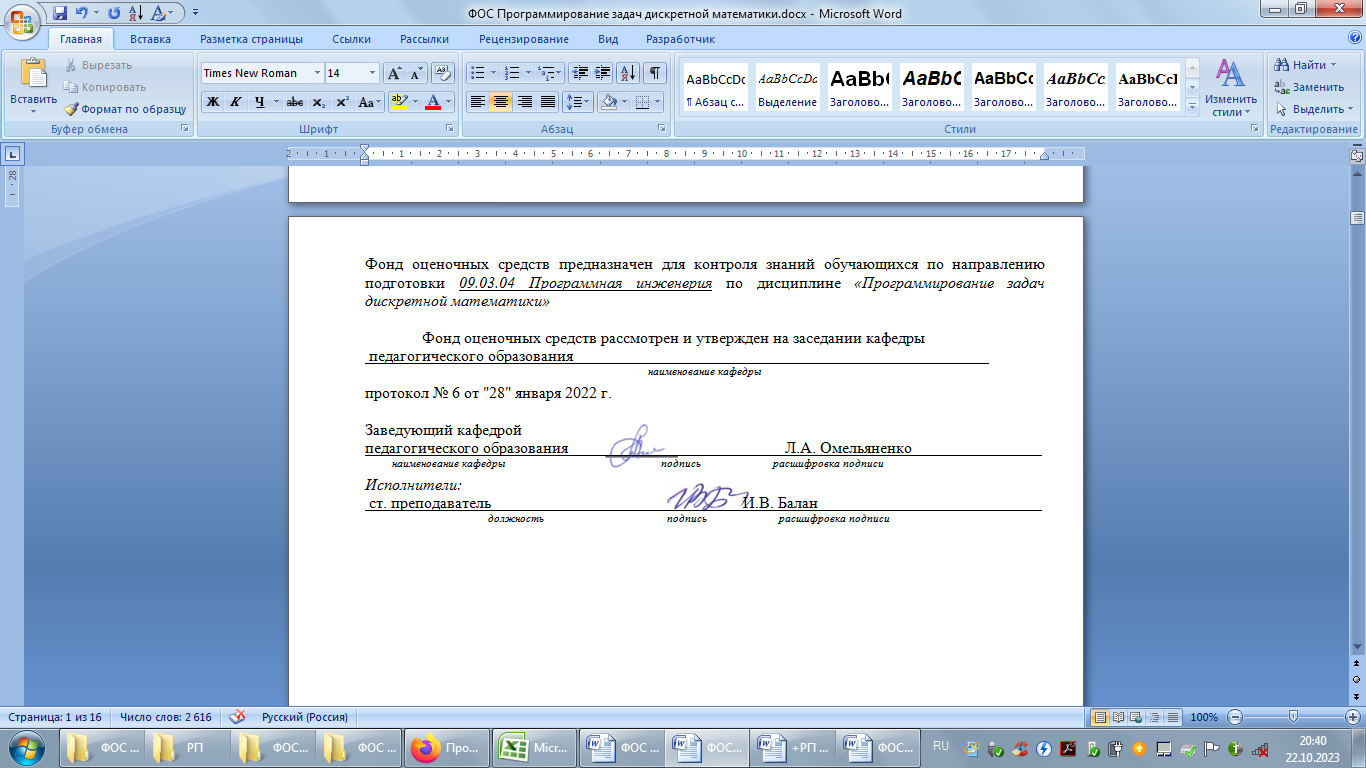 Раздел 1. Перечень компетенций, с указанием этапов их формирования в процессе освоения дисциплиныРаздел 2. Типовые контрольные задания и иные материалы, необходимые для оценки планируемых результатов обучения по дисциплине (оценочные средства). Описание показателей и критериев оценивания компетенций, описание шкал оценивания.Блок А А.0 Фонд тестовых заданий по дисциплинеВопрос 1 (установление соответствия)Существует несколько стандартных типов доказательств:Ответ: 1-c, 2-а, 3-bВопрос 2 (выбор одного правильного ответа)Граф называется двудольным, еслиa) множество его вершин X можно разбить на два такие подмножества А и В, что каждое ребро имеет один конец в А, а другой в В.; b) множество его вершин X можно разбить на два такие подмножества А и В, что каждое ребро имеет один конец в А, а другой в В  и он неориентированный.c) множество его вершин X можно разбить на два такие подмножества А и В, что каждое ребро имеет один конец в А, а другой в В  и он ориентированный. Вопрос 3 (выбор одного правильного ответа)Пересечением множеств А и В называется множество , все элементы которого являются ….a) как элементами множества А, так и элементами множества В.b) элементами хотя бы одного из множеств А или В.c) являются элементами  множества А, но не являются элементами  множества ВВопрос 4 (выбор одного правильного ответа)С помощью приведенной формулы  определяется мощность….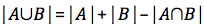 a) объединения двух конечных множеств.;b) пересечения двух конечных множеств;c) дополнения двух конечных множеств;Вопрос 5 (выбор одного правильного ответа)Отношение называется отношением эквивалентности на множестве X, если оноa) рефлексивно, симметрично и транзитивно на множестве Xb) симметрично и транзитивно на множестве Xc) рефлексивно и транзитивно на множестве  XВопрос 6 (выбор одного правильного ответа)Какие из функций обратимы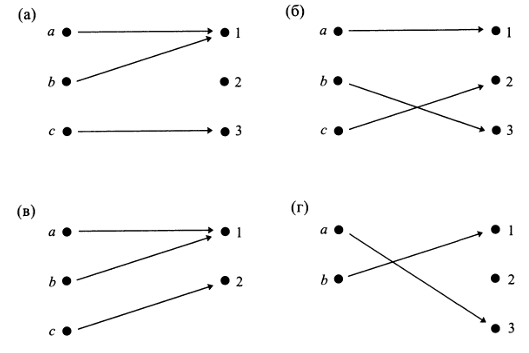 Ответ: б)Вопрос 7 (установление соответствия)Определите, какие из функций, изображенные на рисунках1) инъективны, 2) сюръективныОтвет: 1-б, г, 2-б, в, Вопрос 8 (выбор нескольких правильных ответов)Операторы управления бывают трех типов a)  разветвляющиеся операторыb) составные операторыс) условные операторыd) оператор циклаВопрос 9 (укажите последовательность действий)Принцип математической индукции 1) Предположим, что 2) Пусть Р(п) — предикат, определенный для всех натуральных п.3)  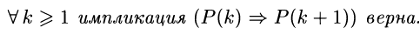 4) Р(1) истинно 5) Тогда Р(п) истинно при любом натуральном значении пОтвет: 2, 1, 4, 3, 5Вопрос 10 (выбор одного правильного ответа)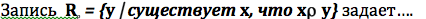 a) область определения бинарного отношения.b) область значения бинарного отношенияc) область задания бинарного отношенияА.1 Вопросы для опроса:Вопрос 1 (ответ словом, числом)Оператор присваивания приписывает переменным определенные величины и имеют такую общую форму Ответ: имя переменной:= выражениеВопрос 2 (ответ словом, числом)Матрица смежности неориентированного графа является Ответ: симметричнойВопрос 3 (ответ словом, числом)Утверждение, содержащее переменные, принимающее значение истины или лжи в зависимости от значений переменных Ответ: предикатомВопрос 4 (ответ словом, числом)Последовательность однозначных команд, выполнение которых влечет решение поставленной задачи за конечное время этоОтвет: алгоритмВопрос 5 (ответ словом, числом)Конечное число элементов множества называетсяОтвет: мощностьюВопрос 6 (ответ словом, числом)Частичный порядок множества, при котором можно сравнить любую пару элементов называетсяОтвет: линейным порядкомВопрос 7 (ответ словом, числом)Граф, чьи вершины изображают элементы частично упорядоченного множества называютОтвет: диаграммой ХассеВопрос 8 (ответ словом, числом)Данный принцип утверждает, что если f : А  В  функция, отображающая конечное множество А в конечное множество B, причем  , то по крайней мере одно из значений f встретится более одного раза. Еслидля некоторого натурального k, то одно из значений функции f повторится по крайней мере k+1 разОтвет: принцип ДирихлеВопрос 9 (ответ словом, числом)Абсолютным дополнением множества А  называется множество всех таких элементов x, принадлежащих универсальному множеству U, которые…Ответ: не принадлежат множеству АВопрос 10 (ответ словом, числом)Граф, содержащий кратные ребра, называетсяОтвет: мультиграфомБлок B В.1 Типовые задачи:Вопрос 1 (ответ словом, числом)Степень вершины х2 равна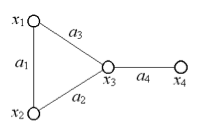 Ответ: 2Вопрос 2 (ответ словом, числом)Найдите среди графов Н, К и L изображенных на рисунке, подграфы графа G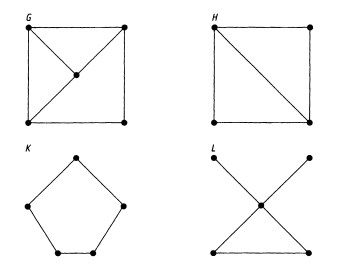 Ответ: Н, КВопрос 3 (ответ словом, числом)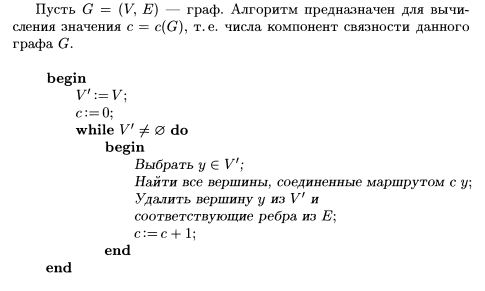 Проследите за работой алгоритма связности на графе, изображенном на рисунке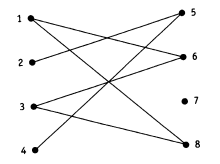 Вычислите число компонент связности данного графа GОтвет: 3Вопрос 4 (ответ словом, числом)Алгоритм вычисления суммы квадратов первых n натуральных чисел.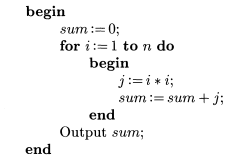 Чему равен результат в случае n = 4Ответ: sum=30Вопрос 5 (ответ словом, числом)Отношение  {<1, 2>, <2, 1>, <2, 3>, <1, 3>, <3, 1>, <3, 2>} не является рефлексивным, потому что отсутствуют парыОтвет: {<1, 1>, <2, 2>, <3, 3>}.Блок СС.1 Индивидуальные творческие заданияВопрос 1 (вопрос типа эссе)Проверьте, что функциональная схема, изображенная на рисунке, реализует полубитный сумматор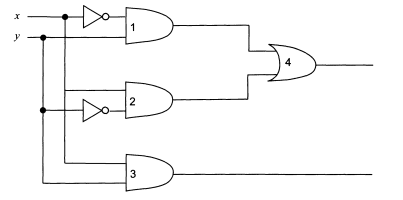 Ответ: Входными данными элементов 3 и 4 являются разряд переноса и сумма по модулю 2 соответственно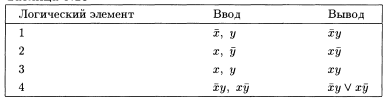 Следовательно, реализуетВопрос 2 (вопрос типа эссе)Проследите работу алгоритма на примере сети дорог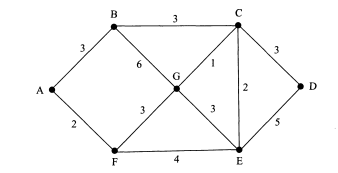 Какой получился результат? 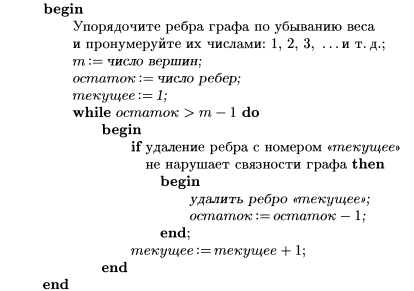 Ответ: есть некоторая свобода выбора при упорядочении ребер одинакового веса. Изначально остаток = 11 и т. = 7. Цикл выполняется пять раз. При этом удаляется пять ребер: BG, DE, EF, АВ и EG. Остается минимальная сеть, изображенная на рисунке.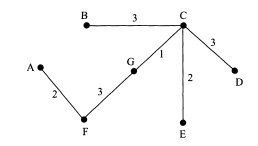 Вопрос 3 (вопрос типа эссе)Прямым рассуждением докажите истинность высказывания:n и m – четные числа  n + m – четное числоОтвет: 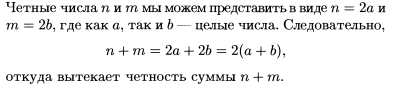 Вопрос 4 (вопрос типа эссе)Каждый из 63 студентов первого курса, изучающих информатику в университете, может посещать и дополнительные лекции. Если 16 из них слушают еще курс программирования, 37 – курс робототехники, и 5 изучают обе эти дисциплины, то сколько студентов вообще не посещают упомянутых дополнительных занятий? 
 Ответ: А – множество студентов, слушающих курс программированияB – множество студентов, слушающих курс робототехникиТогда, n(A)=16, n(B)=37, n(AB)=5поэтому, n(A) = 16 + 37 – 5=48Следовательно, 63 – 48 = 15 студентов не посещают дополнительных курсовВопрос 5 (вопрос типа эссе)Нарисуйте серию диаграмм Венна, иллюстрирующих следующее тождество: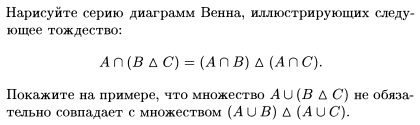 Покажите на примере, что множество не обязательно совпадает с множеством Ответ: Соответствующие диаграммы Венна приведены на рисунке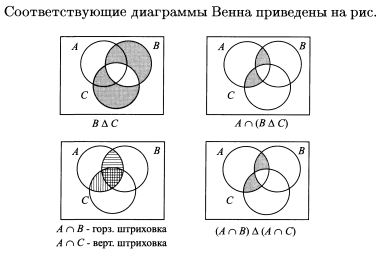 Любой набор множеств А, В и С, в котором множество А не содержит элементов не из B, не из С, противоречит равенству 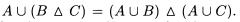 В частности, пусть А = {1, 2}, В = {3, 4} и С = {4, 5}. Тогда 
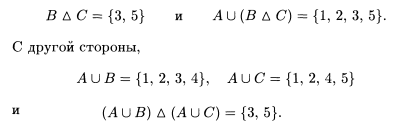 Блок DЭкзаменационные вопросы к дифференцированному зачету.Задание множеств и осуществление операций над ними. Виды графов. Подграфы. Степени вершин. Маршруты, цепи и циклы. Расстояние между вершинами. Операции над графами. Связность в неориентированных графах и орграфах. Графы и бинарные отношения. Пути в орграфах.Булевы или двоичные функции. Булевы функции одной и двух переменных и их свойства. Формулы булевой алгебры. Основные законы булевой алгебры. Эквивалентность формул. Принцип двойственности. Совершенные дизъюктивные (СДНФ) и совершенные конъюктивные нормальные формы (СКНФ). Переход от СДНФ к СКНФ и наоборот. Геометрическое представление булевых функций.. Примеры функционально полных базисов. Теорема о функциональной полноте. Понятие о реализации булевых функций. Операции элементарного и неполного склеивания; операция поглощения. Описание показателей и критериев оценивания компетенций, описание шкал оцениванияОценивание выполнения практических заданий Оценивание индивидуального творческого заданияОценивание выполнения тестов Оценивание ответа на экзамене Раздел 3. Методические материалы, определяющие процедуры оценивания знаний, умений, навыков и (или) опыта деятельности, характеризующих этапы формирования компетенций.Основными этапами формирования компетенций по дисциплине при изучении студентами дисциплины являются последовательное изучение содержательно связанных между собой разделов. При оценивании результатов обучения: знания, умения, навыки и/или опыта деятельности (владения) в процессе формирования заявленных компетенций используются различные формы оценочных средств текущего и итогового контроля (промежуточной аттестации). Практическая работа заключается в выполнении обучающимися самостоятельно или под руководством преподавателя комплекса учебных заданий, направленных на совершенствование компетенции обучающихся и на уровне, необходимом для бакалавров. ИТЗ выполняются обучающимися (индивидуально или по группам) под руководством и наблюдением преподавателя. Сущность метода выполнения работ состоит в том, что обучающиеся, изучив теоретический материал, выполняют практические упражнения по применению этого материала на практике, вырабатывая, таким образом, разнообразные умения и навыки. Основой для определения отметки на диф.зачете служит уровень усвоения обучающимися материала и уровень формирования необходимых компетенций, предусмотренного учебной программой дисциплины. Эти требования следующие:  отметки "отлично" заслуживает обучающийся, обнаруживший всестороннее, систематическое и глубокое знание учебно-программного материала, умение свободно выполнять задания, предусмотренные программой, усвоивший основную и знакомый с дополнительной литературой, рекомендованной программой. Как правило, отметка "отлично" выставляется обучающимся, усвоившим взаимосвязь основных понятий дисциплины в их значении для приобретаемой профессии, проявившим творческие способности в понимании, изложении и использовании учебно-программного материала;  отметки "хорошо" заслуживает обучающийся, обнаруживший полное знание учебно-программного материала, успешно выполняющий предусмотренные в программе задания, усвоивший основную литературу, рекомендованную в программе. Как правило, отметка "хорошо" выставляется обучающимся, показавшим систематический характер знаний по дисциплине и способным к их самостоятельному пополнению и обновлению в ходе дальнейшей учебной работы и профессиональной деятельности;  отметки "удовлетворительно" заслуживает обучающийся, обнаруживший знания основного учебно-программного материала в объеме, необходимом для дальнейшей учебы и предстоящей работы по профессии, справляющийся с выполнением заданий, предусмотренных программой, знакомых с основной литературой, рекомендованной программой. Как правило, отметка "удовлетворительно" выставляется обучающимся, допустившим погрешности в ответе на экзамене и при выполнении экзаменационных заданий, но обладающим необходимыми знаниями для их устранения под руководством преподавателя;  отметка "неудовлетворительно" выставляется обучающемуся, обнаружившему пробелы в знаниях основного учебно-программного материала, допустившему принципиальные ошибки в выполнении предусмотренных программой заданий.Таблица  - Формы оценочных средств Формируемые компетенцииКод и наименование индикатора достижения компетенцииПланируемые результаты обучения по дисциплине, характеризующие этапы формирования компетенцийВиды оценочных средств/шифр раздела в данном документеПК*-1 Способен использовать современные технологии разработки программных средств объектов профессиональной деятельностиПК*-1-В-3 Знает и применяет алгоритмы дискретной и вычислительной математики для решения задач проектирования программного обеспеченияЗнать:основные понятия и методы теории множеств, графов и переключательных функцийБлок А  задания репродуктивного уровня Тестовые заданияВопросы для собеседованияПК*-1 Способен использовать современные технологии разработки программных средств объектов профессиональной деятельностиПК*-1-В-3 Знает и применяет алгоритмы дискретной и вычислительной математики для решения задач проектирования программного обеспеченияУметь: применять алгоритмы дискретной математики для решения задач проектирования программного обеспечения, а также основные понятия и методы теории множеств, графов и переключательных функций.Блок В  задания реконструктивного уровняТиповые задачиПК*-1 Способен использовать современные технологии разработки программных средств объектов профессиональной деятельностиПК*-1-В-3 Знает и применяет алгоритмы дискретной и вычислительной математики для решения задач проектирования программного обеспеченияВладеть:навыками использования инструментария среды логического программирования для разработки программного обеспечения объектов профессиональной деятельностиБлок С  задания практико-ориентированного уровня  ЗадачиОПЕРАЦИЯДЕЙСТВИЕ1) Прямое рассуждение2) Обратное рассуждение3) Метод «от противного»a) Предполагаем, что высказывание Q ложно и показываем ошибочность Рb) Предположив, что высказывание Р истинно, а Q ложно, используя аргументированное рассуждение, получаем противоречиеc) Предполагаем, что высказывание Р истинно и показываем справедливость Q4-балльнаяшкалаОтличноХорошоУдовлетворительноНеудовлетворительно100 балльная шкала86-10075-8550-740-49Бинарная шкалаЗачтеноЗачтеноЗачтеноНе зачтено4-балльная шкалаПоказателиКритерииОтлично1. Полнота выполнения практического задания;2. Своевременность выполнения задания;3. Последовательность и рациональность выполнения задания;4. Самостоятельность решения;5. и т.д.Задание решено самостоятельно. При этом составлен правильный алгоритм решения задания, в логических рассуждениях, в выборе формул и решении нет ошибок, получен верный ответ, задание решено рациональным способом.Хорошо1. Полнота выполнения практического задания;2. Своевременность выполнения задания;3. Последовательность и рациональность выполнения задания;4. Самостоятельность решения;5. и т.д.Задание решено с помощью преподавателя. При этом составлен правильный алгоритм решения задания, в логическом рассуждении и решении нет существенных ошибок; правильно сделан выбор формул для решения; есть объяснение решения, но задание решено нерациональным способом или допущено не более двух несущественных ошибок, получен верный ответ.Удовлетворительно1. Полнота выполнения практического задания;2. Своевременность выполнения задания;3. Последовательность и рациональность выполнения задания;4. Самостоятельность решения;5. и т.д.Задание решено с подсказками преподавателя. При этом задание понято правильно, в логическом рассуждении нет существенных ошибок, но допущены существенные ошибки в выборе формул или в математических расчетах; задание решено не полностью или в общем виде.Неудовлетворительно 1. Полнота выполнения практического задания;2. Своевременность выполнения задания;3. Последовательность и рациональность выполнения задания;4. Самостоятельность решения;5. и т.д.Задание не решено.4-балльная шкалаПоказателиКритерииЗачтеноПолнота выполнения практического задания;Своевременность выполнения задания;Последовательность и рациональность выполнения задания;Самостоятельность решения.Задание решено самостоятельно либо с подсказками преподавателя. При этом составлен правильный алгоритм решения задания, в логическом рассуждении и решении нет ошибок либо допущены существенные; правильно сделан выбор формул для решения; есть объяснение решения; допускается, что задание решено нерациональным способом или допущено не более двух несущественных ошибок, получен верный ответ.Не зачтеноПолнота выполнения практического задания;Своевременность выполнения задания;Последовательность и рациональность выполнения задания;Самостоятельность решения.Задание не решено.4-балльная шкалаПоказателиКритерииОтлично1. Полнота выполнения тестовых заданий;2. Своевременность выполнения;3. Правильность ответов на вопросы;4. Самостоятельность тестирования;5. и т.д.Выполнено более 86 % заданий предложенного теста, в заданиях открытого типа дан полный, развернутый ответ на поставленный вопрос.Хорошо1. Полнота выполнения тестовых заданий;2. Своевременность выполнения;3. Правильность ответов на вопросы;4. Самостоятельность тестирования;5. и т.д.Выполнено 70-85% заданий предложенного теста, в заданиях открытого типа дан полный, развернутый ответ на поставленный вопрос; однако были допущены неточности в определении понятий, терминов и др.Удовлетворительно1. Полнота выполнения тестовых заданий;2. Своевременность выполнения;3. Правильность ответов на вопросы;4. Самостоятельность тестирования;5. и т.д.Выполнено50-69 % заданий предложенного теста, в заданиях открытого типа дан неполный ответ на поставленный вопрос, в ответе не присутствуют доказательные примеры, текст со стилистическими и орфографическими ошибками.Неудовлетворительно 1. Полнота выполнения тестовых заданий;2. Своевременность выполнения;3. Правильность ответов на вопросы;4. Самостоятельность тестирования;5. и т.д.Выполнено менее 50% заданий предложенного теста, на поставленные вопросы ответ отсутствует или неполный, допущены существенные ошибки в теоретическом материале (терминах, понятиях).4-балльная шкалаПоказателиКритерииОтлично1. Полнота изложения теоретического материала;2. Полнота и правильность решения практического задания;3. Правильность и/или аргументированность изложения (последовательность действий);4. Самостоятельность ответа;5. Культура речи;6. и т.д.Дан полный, в логической последовательности развернутый ответ на поставленный вопрос, где он продемонстрировал знания предмета в полном объеме учебной программы, достаточно глубоко осмысливает дисциплину, самостоятельно, и исчерпывающе отвечает на дополнительные вопросы, приводит собственные примеры по проблематике поставленного вопроса, решил предложенные практические задания без ошибок.Хорошо1. Полнота изложения теоретического материала;2. Полнота и правильность решения практического задания;3. Правильность и/или аргументированность изложения (последовательность действий);4. Самостоятельность ответа;5. Культура речи;6. и т.д.Дан развернутый ответ на поставленный вопрос, где студент демонстрирует знания, приобретенные на лекционных и семинарских занятиях, а также полученные посредством изучения обязательных учебных материалов по курсу, дает аргументированные ответы, приводит примеры, в ответе присутствует свободное владение монологической речью, логичность и последовательность ответа. Однако допускается неточность в ответе. Решил предложенные практические задания с небольшими неточностями.Удовлетворительно1. Полнота изложения теоретического материала;2. Полнота и правильность решения практического задания;3. Правильность и/или аргументированность изложения (последовательность действий);4. Самостоятельность ответа;5. Культура речи;6. и т.д.Дан ответ, свидетельствующий в основном о знании процессов изучаемой дисциплины, отличающийся недостаточной глубиной и полнотой раскрытия темы, знанием основных вопросов теории, слабо сформированными навыками анализа явлений, процессов, недостаточным умением давать аргументированные ответы и приводить примеры, недостаточно свободным владением монологической речью, логичностью и последовательностью ответа. Допускается несколько ошибок в содержании ответа и решении практических заданий.Неудовлетворительно 1. Полнота изложения теоретического материала;2. Полнота и правильность решения практического задания;3. Правильность и/или аргументированность изложения (последовательность действий);4. Самостоятельность ответа;5. Культура речи;6. и т.д.Дан ответ, который содержит ряд серьезных неточностей, обнаруживающий незнание процессов изучаемой предметной области, отличающийся неглубоким раскрытием темы, незнанием основных вопросов теории, несформированными навыками анализа явлений, процессов, неумением давать аргументированные ответы, слабым владением монологической речью, отсутствием логичности и последовательности. Выводы поверхностны. Решение практических заданий не выполнено, т.е студент не способен ответить на вопросы даже при дополнительных наводящих вопросах преподавателя.№п/пНаименованиеоценочногосредстваКраткая характеристика оценочного средстваПредставление оценочного средства в фонде1Практические задания  и творческие задачиРазличают задачи и задания:а)	репродуктивного уровня, позволяющие оценивать и диагностировать знание фактического материала (базовые понятия, алгоритмы, факты) и умение правильно использовать специальные термины и понятия, узнавание объектов изучения в рамках определенного раздела дисциплины;б)	реконструктивного уровня, позволяющие оценивать и диагностировать умения синтезировать, анализировать, обобщать фактический и теоретический материал с формулированием конкретных выводов, установлением причинно-следственных связей;в)	творческого уровня, позволяющие оценивать и диагностировать умения, интегрировать знания различных областей, аргументировать собственную точку зрения.Рекомендуется для оценки знаний умений и владений студентов.Форма предоставления ответа студента: письменная.Перечень задач и заданий2Собеседование(на практическом занятии)  Средство контроля, организованное как специальная беседа преподавателя с обучающимся на темы, связанные с изучаемой дисциплиной, и рассчитанное на выяснение объема знаний обучающегося по определенной теме. Рекомендуется для оценки знаний студентов.Вопросы по разделам дисциплины3Тест Система стандартизированных простых и комплексных заданий, позволяющая автоматизировать процедуру измерения уровня знаний, умений и владений обучающегося.Рекомендуется для оценки знаний, умений и владений студентов.Используется веб-приложение «Универсальная система тестирования БГТИ». На тестирование отводится 60 минут. Каждый вариант тестовых заданий включает 30 вопросов. За каждый правильный ответ на вопрос дается 1 балл. Оценка  выставляется в соответствии с 4-балльной шкалой оцениванияФонд тестовых заданий4Диф.зачетВ экзаменационный билет включено два теоретических вопроса и практическое задание, соответствующие содержанию формируемых компетенций. Диф.зачет проводится в устной форме. На ответ и решение задачи студенту отводится 30 минут. По итогам выставляется дифференцированная оценка с учетом шкалы оценивания.Перечень вопросов для контроля